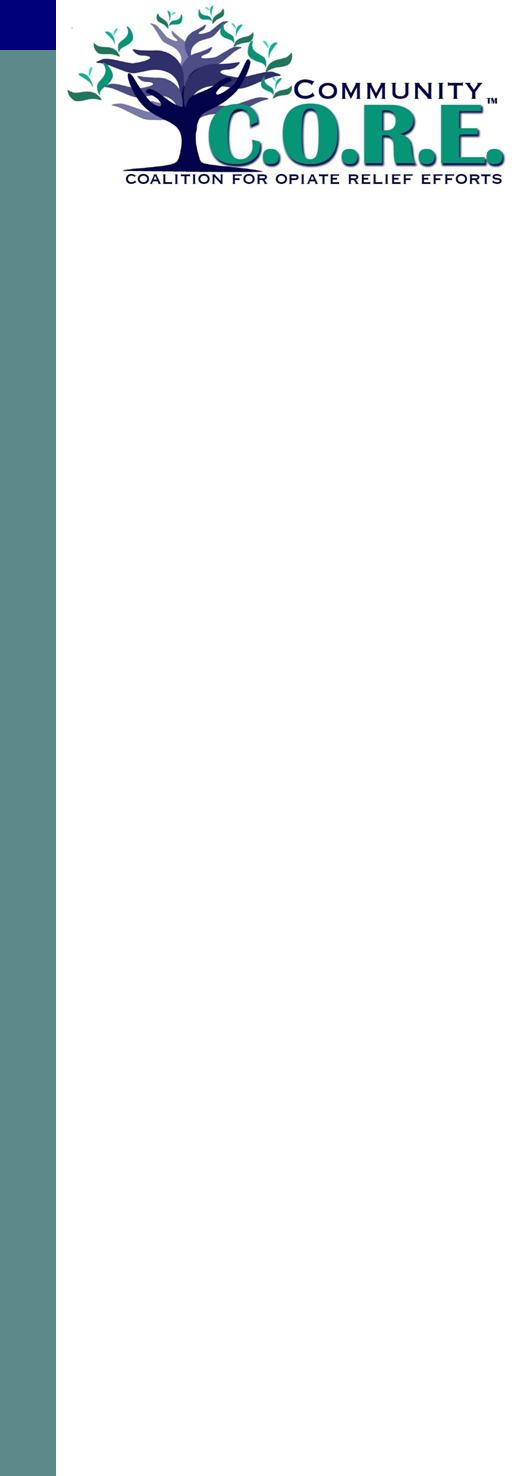 PREVENTION/EDUCATION    Meeting minutesOctober 18, 2017Attendance: Stacey Logwood and Tammy Nicholl/MHDAS Board, Deb Metzger/Indian Lake Schools, Cathy Summers, Kay Schroer, and Corinne Riegler/Logan Co. Health Dept., Ceci Yelton/Consolidated Care Inc.1.	Introductions/welcome by Stacey Logwood at 3:32pm2.           Approval of August meeting minutes was motioned by Corrine, seconded by Deb, all in favor                              - motion approved. 3.	Strategic Prevention Framework Grant update – Ceci Yelton reported that the SPF grant was not funded for year 2 in Logan County. In year one, a problem of practice was selected based on existing youth data, which resulted in exploring and assessing underage drinking. A community readiness assessment was completed by using the Tri-Ethnic model. Logan County’s readiness to address underage drinking was ranked at 3.54 on a 9 point scale. Community knowledge of the issue and community knowledge of efforts were the lowest areas of readiness. (See full report for details – handout)4. 	Cardinal Health Generation Rx training (overview) was provided to prevention committee, by Ceci Yelton. She took the team to the online resources and explained where on the website to find materials, messaging and activities for various age groups. See https://www.generationrx.org/ for more information.5. 	Take Back Day – The following action steps were developed: WPKO Advertising to was recorded 3 messages with the topics of the 10.28.17 Take Back Day, year-long disposal, involvement in CORE published.Logwood to schedule Take Back Day social media advertising – targeting Logan County zipcodes with United Way grant.Ceci to cover the event as a worker from coalition.6.  	CHOICES partnership – ASSET education – Tammy Nicholl reported on the efforts to educate the 8th graders countywide in partnership with the Midwest Regional Educational Service Center’s Youth Leadership development staffer Karen Sorreles. Education at Bellefontaine had been provided, sharing the 2015 Search Institute countywide results. Indian Lake was hosting Riverside on 10/19 for their youth development day and Ceci and Tammy will cover the Ben Logan event on 11/9/17.7.  Youth Sub-committee update – Listserve developed. Possible meeting dates in November.Additional business/roundtable – Celebrate Recovery is starting in Logan County at Union Station, on Friday evenings at 7pm.  Funding for United Way in 2018 is available, Tammy is working on the application and budgeting for Botvin LifeSkills materials and training for Ben Logan Middle School & Riverside grades 7-8 and if awarded full budget, possible HS expansion at Bellefontaine. Need to send out 60 minutes clip to team. Indian Lake is doing 5 minutes for Life at 8am on 11/6. 			Next meeting: 11/15/17 3:30pm